        ANALIZA  STANU  GOSPODARKI            ODPADAMI  KOMUNALNYMI                          ZA 2023 ROK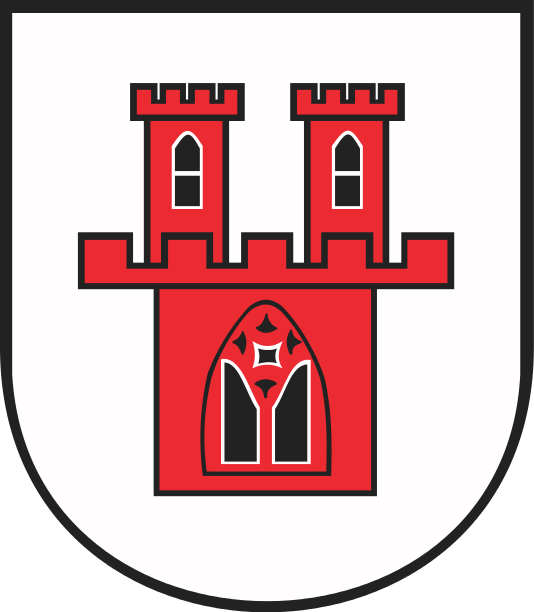                      Grodków, kwiecień 2024 r.WprowadzenieGmina zgodnie z art. 3 ust. 2 pkt 10 ustawy z dnia 13 września 1996 r. ustawy o utrzymaniu czystości i porządku w gminach (Dz.U. z 2024 r. poz. 399) zobowiązana jest do sporządzenie corocznej analizy stanu gospodarki odpadami komunalnymi. Zgodnie              z zapisami art. 9tb ww. ustawy wójt, burmistrz lub prezydent miasta, na podstawie złożonych sprawozdań przez podmioty odbierające odpady komunalne od właścicieli nieruchomości, podmioty prowadzące punkty selektywnego zbierania odpadów komunalnych oraz rocznego sprawozdania z realizacji zadań z zakresu gospodarowania odpadami komunalnymi oraz innych dostępnych danych wpływających na koszty systemu gospodarowania odpadami komunalnymi sporządza do 30 kwietnia każdego roku analizę stanu gospodarki odpadami komunalnymi za rok poprzedni, która obejmuje                                     w szczególności:możliwości przetwarzania niesegregowanych (zmieszanych) odpadów komunalnych, bioodpadów  stanowiących odpady komunalne oraz przeznaczonych do składowania pozostałości z sortowania odpadów komunalnych i pozostałości        z procesu mechaniczno-biologicznego przetwarzania niesegregowanych (zmieszanych) odpadów komunalnych;potrzeby inwestycyjne związane z gospodarowaniem odpadami komunalnymi;koszty poniesione w związku z odbieraniem, odzyskiem, recyklingiem                            i unieszkodliwianiem odpadów komunalnych w podziale na wpływy, wydatki             i nadwyżki z opłat za gospodarowanie odpadami komunalnymi;  liczbę mieszkańców;liczbę właścicieli nieruchomości, którzy nie zawarli umowy, o której mowa w art. 6 ust. 1, w imieniu których gmina powinna podjąć działania, o których mowa w art. 6 ust. 6-12;ilość odpadów komunalnych wytwarzanych na terenie gminy;ilość niesegregowanych (zmieszanych) odpadów komunalnych i bioodpadów stanowiących odpady komunalne, odbieranych z terenu gminy oraz przeznaczonych do składowania pozostałości z sortowania odpadów komunalnych i pozostałości        z procesu mechaniczno-biologicznego przetwarzania niesegregowanych (zmieszanych) odpadów komunalnyc;uzyskane poziomy przygotowania do ponownego użycia i recyklingu odpadów komunalnych;masę odpadów komunalnych wytworzonych na terenie gminy przekazanych do termicznego przekształcenia oraz stosunek masy odpadów komunalnych przekazanych do termicznego przekształcenia do masy odpadów komunalnych wytworzonych na terenie gminy.    Poniższa analiza obejmuje okres funkcjonowania systemu gospodarowania odpadami komunalnymi na terenie gminy Grodków od 1 stycznia do 31 grudnia 2023 r. Analizę sporządza się do 30 kwietnia za poprzedni rok kalendarzowy i udostępnia na stronie podmiotowej Biuletynu Informacji Publicznej urzędu gminy.Możliwości przetwarzania niesegregowanych (zmieszanych) odpadów komunalnych, odpadów zielonych oraz pozostałości z sortowania i pozostałości         z mechaniczno-biologicznego przetwarzania niesegregowanych odpadów komunlnych przeznaczonych do składowania.Ustawodawca wskazał (art. 9e Ustawy o utrzymaniu czystości i porządku w gminach), iż niesegregowane (mieszane) odpady komunalne powinny trafiać do instalacji komunalnych. Zmieszane odpady komunalne o kodzie 20 03 01 poddawane są procesom mechaniczno-biologicznego przetwarzania odpadów (MBP) zgodnie z wymaganiami określonymi w rozporządzeniu Ministra Środowiska z dnia 11 września 2012r. – w sprawie mechaniczno – biologicznego przetwarzania odpadów komunalnych. Na terenie gminy Grodków nie funkcjonuje żadna instalacja komunalna, a tym samym na terenie Gminy nie ma możliwości przetwarzania niesegregowanych (zmieszanych) odpadów komunalnych. Odebrane od właścicieli nieruchomości odpady tej frakcji przekazywane były do Zakładu Gospodarowania Odpadami GAĆ nr 90 oraz do Ekologicznego Centrum Odzysku ECO sp. z o.o. Bielawy przy ul. Ceglanej 10, tam poddane procesowi mechaniczno-biologicznego przetwarzania. Również odpady ulegające biodegradacji o kodzie 20 02 01 odebrne od właścicieli nieruchomości, zostały przekazane do tych samych instalacji i przetworzone w kompostowniach w procesie R3,                       z czego z części powstał środek ulepszający glebę do stosowania w rolnictwie. Z kolei zebrane w PSZOK-u, zostały przetworzone w Przedsiębiorstwie Gospodarki Komunalnej EKOM w Domaszkowicach.    Potrzeby inwestycyjne związane z gospodarowaniem odpadami komunalnymi.W roku 2023 nadal kontynuowano działania inwestycyjne związane z utworzeniem gminnego Punktu Selektywnej Zbiórki Odpadów Komunalnych na terenie miasta Grodków.  Koszty obsługi systemu w zakresie gospodarowania odpadami za okres              od 1 stycznia do 31 grudnia 2023r. Informacje dodatkowe:Zaległości z tyt. opłaty za odpady komunalne wg stanu na 31.12.2023 r. –349 046,76 zł.Nadpłata z tyt. opłaty za odpady komunalne wg stanu na 31.12.2023 r. –44 778,70 zł.Liczba mieszkańców objęta systemem gospodarki odpadami komunalnymi.Wg stanu na dzień 31.12.2023 r., wg ewidencji osób zameldowanych, liczba mieszkańców w gminie Grodków wynosiła 18 158 osób. W 2023 r. systemem gospodarowania odpadami komunalnymi, na podstawie złożonych deklaracji, objętych zostało 14 336 osób. Łącznie 4 343 właścicieli nieruchomości zamieszkałych i niezamieszkałych złożyło deklarację         o wysokości opłaty za gospodarowanie odpadami komunalnymi. Różnica pomiędzy liczbą osób zameldowanych a objętych deklaracją wynika z faktu, iż część osób zameldowanych, z uwagi na miejsce nauki czy pracy, zamieszkuje poza terenem gminy. Liczba właścicieli nieruchomości, którzy nie zawarli umowy, o której mowa      w art. 6 ust. 1, w imieniu których gmina powinna podjąć działania, o których mowa w art. 6 ust. 6-12    W stosunku do właścicieli nieruchomości, którzy nie ponoszą opłat za gospodarowanie odpadami komunalnymi na rzecz Gminy, w myśl art. 6 ust. 6-12, Gmina jest obowiązana zorganizować odbieranie odpadów komunalnych na podstawie wydanej Decyzji. Regulacje te w 2023 r. nie miały zastosowania. Właściciele nieruchomości niezamieszkałych, którzy na podstawie stosownego oświadczenia wystąpili z gminnego systemu gospodarowania odpadami, zawarli umowy z podmiotami, które posiadają aktualny wpis do Rejestru Działalności Regulowanej (RDR), tj.: P.H.U. Komunalnik Sp. z o.o. Wrocław oddz. Nysa, Remondis Opole Sp. z o.o., P.H.U. Wirga Brzeg. Ilość odpadów komunalnych wytwarzanych na terenie gminy.W oparciu o roczne sprawozdania złożone za pośrednictwem Bazy Danych o Produktach i Opakowaniach (BDO) przez podmioty wpisane do RDR, sporządzono wykaz masy poszczególnych frakcji odebranych od właścicieli nieruchomości oraz zebranych                             w PSZOK w okresie od 1 stycznia do 31 grudnia 2023 r.:Ilość niesegregowanych (zmieszanych) odpadów komunalnych i bioodpadów stanowiących odpady komunalne, odbieranych z terenu gminy oraz przeznaczonych do składowania pozostałości z sortowania odpadów komunalnych i pozostałości z procesu mechaniczno-biologicznego przetwarzania niesegregowanych (zmieszanych) odpadów komunalnych.W 2023 r. odebrano 4 799,8900 [Mg] frakcji odpady zmieszane o kodzie 20 01 03, która zagospodarowana została w Instalacji Komunalnej MBP ECO - Ekologiczne Centrum Odzysku Sp. z o.o. Bielawy oraz Instalacji Komunalnej MBP GAĆ Oława.  Masa odpadów powstałych po sortowaniu zmieszanych odpadów komunalnych oraz pozostałości                               z mechaniczno-biologicznego przetwarzania, przeznaczonych do składowania o kodzie                19 12 12 wynosi 127,2997 [Mg], o kodzie 19 05 99 – 211,7249[Mg]. Natomiast masa odebranych i zebranych bioodpadów wynosiła 1 245,2200 [Mg] i została przekazana do zagospodarowania w procesie R3 w Kompostowni Zakładu Komunalnego w Opolu, Kompostowni Zakładu Gospodarowania Odpadami GAĆ, Kompostowni Instalacji Komunalnej EKOM Sp. z o.o. w Domaszkowicach oraz w Ekologicznym Centrum Odzysku Sp. z o.o.  ECO Bielawy.Uzyskane poziomy przygotowania do ponownego użycia i recyklingu odpadówkomunalnych.Zgodnie z ustawą o utrzymaniu czystości i porządku w gminach zadaniem gmin jest osiągnięcie odpowiedniego poziomu przygotowania do ponownego użycia i recyklingu odpadów komunalnych, nie przekroczenie poziomu składowania oraz ograniczenie masy odpadów komunalnych ulegających biodegradacji przekazywanych do składowania. Nie osiągnięcie przez gminę odpowiednich poziomów, skutkuje nałożeniem przez Wojewódzki Inspektorat Ochrony Środowiska kar pieniężnych, w wysokości określonej                                          przepisami prawa.                                                                                                                                                                                                              W 2023 r. Gmina Grodków osiągnęła poziom 23% przygotowania do ponownego użycia  i recyklingu odpadów komunalnych oraz poziom 4,20% ograniczenia masy odpadów komunalnych ulegających biodegradacji przekazanych do składowania. Masa odpadów komunalnych wytworzonych na terenie gminy przekazanych do termicznego przekształcenia oraz stosunek masy odpadów komunalnych przekazanych do termicznego przekształcenia do masy odpadów komunalnych wytworzonych na terenie gminy.Masa odpadów komunalnych wytworzonych na terenie gminy przekazanych do termicznego przekształcania – 98,8735 Mg. Stosunek masy odpadów komunalnych przekazanych do termicznego przekształcania do masy odpadów komunalnych wytworzonych na terenie gminy – 1,38 %. Podsumowanie i wnioskiZgodnie z art. 6c ust. 1 ustawy z dnia 13 września 1996 r. o utrzymaniu czystości                       i porządku w gminach „gminy są obowiązane do organizowania odbierania odpadów komunalnych od właścicieli nieruchomości, na których zamieszkują mieszkańcy.”              W 2023 r. gmina Grodków obsługiwana była przez P.H.U. Komunalnik Sp. z o.o.                    Wrocław z siedzibą przy ul. Św. Jerzego 1a, oddz. Nysa ul. Morcinka 66e , wyłonionym w drodze przetargu nieograniczonego na świadczenie usługi w zakresie odbioru                        i zagospodarowania odpadów komunalnych od właścicieli nieruchomości w okresie            od 1 stycznia do 31 grudnia 2023 r. Zgodnie z podjętą uchwałą przez Radę Miejską w Grodkowie wysokość opłaty na nieruchomościach zamieszkałych naliczana była w oparciu o liczbę mieszkańców zamieszkujących daną nieruchomość. Stawka opłaty na osobę, przy zachowaniu prawidłowej segregacji, wynosiła 33,00 zł/ osoby. Natomiast w przypadku stwierdzenia braku segregacji przez mieszkańców, stawka  podwyższona  stanowiła dwukrotność stawki podstawowej i wynosiła 66,00 zł /osoby. Uchwałą Rady Miejskiej przyjęto też stawki za pojemniki: poj. 120l – 24,94 zł, poj. 240l – 49,98 zł i poj. 1100l – 228,61 zł.                               W przypadku stwierdzenia braku segregacji, stawka  podwyższona  stanowiła także dwukrotność stawki podstawowej. Zachowana została ulga dla rodzin wielodzietnych posiadających Karty Dużej Rodziny, polegająca na zwolnieniu w całości z opłaty trzeciego i każdego kolejnego dziecka posiadającego ważną KDR, wskazanego w deklaracji o wysokości opłaty za gospodarowanie odpadami komunalnymi. Ważnym dla Gminy Grodków jest podjęcie działań edukacyjnych podnoszących świadomość mieszkańców na temat właściwej segregacji odpadów, propagowanie edukacji ekologicznej głównie wśród młodzieży oraz podejmowanie działań zapewniających prawidłowe funkcjonowanie systemu tak, aby utrzymać jego samofinansowanie oraz jego stabilność i szczelność. Sporządziła:Monika Stolarczyk25.04.2024 r.   Lp.Elementy składowe kosztówKwota 1.Odbiór i zagospodarowanie odpadów od właścicieli nieruchomości w 2023 r. ( w tym PSZOK)     5 291 520,002.Pozostałe koszty związane z gospodarką odpadami        287 236,30Razem Koszty     5 578 756,30Wpływy do budżetu na 31.12.2023 r.      5 589 043,78Wpłata zaległości z lat ubiegłych         164 841,14Wymiar na 2023 rok     5 834 982,10Lp.Rodzaj odpadówMasa wytworzonych odpadów [Mg]1.20 01 03 (odpady zmieszane)4 799,89002.15 01 06 (odpady zmieszane opakowaniowe)   552,60003.20 02 01 (odpady bio)1 245,22004.15 01 07 (szkło)   375,20005.15 01 01 (papier i karton)   199,68006.20 03 07 (odpady wielkogabarytowe)   270,66007.20 01 10 (Odzież)        0,00008.16 01 03 (Opony)       32,66009.20 01 35*, 20 01 36 (Zużyty sprzęt AGD, RTV)        9,920010.17 01 01 (Odpady budowlane)    326,670011.20 01 01 (papier i karton)        9,770012.20 01 02 (szkło)         4,420013.20 01 23* (urz. zawierające freon)        5,1800RAZEM 7 831,8700 